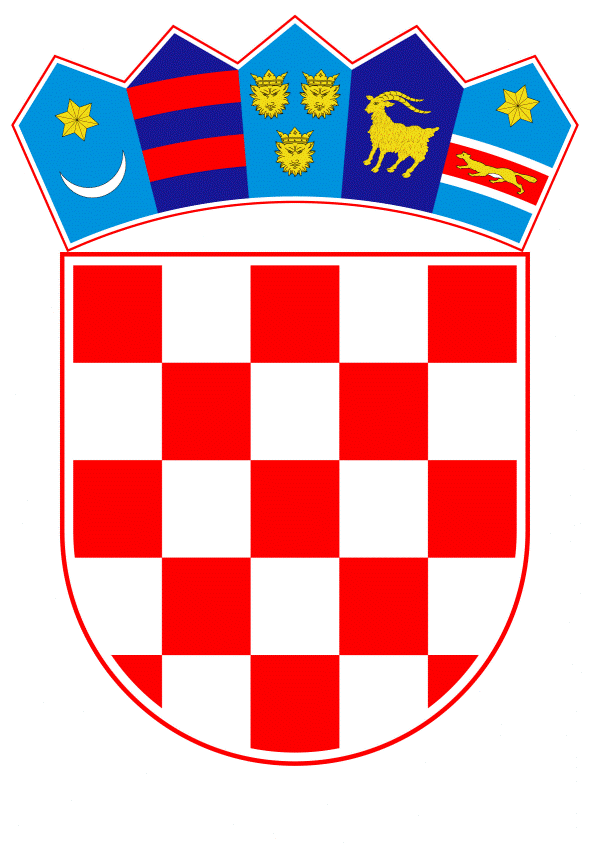 VLADA REPUBLIKE HRVATSKEZagreb, 8. veljače 2024. _______________________________________________________________________________________________________________________________________________________________________________________________________________________________________________PRIJEDLOGNa temelju članka 1. stavka 2. i članka 31. stavka 2. Zakona o Vladi Republike Hrvatske („Narodne novine”, br. 150/11, 119/14, 93/16, 116/18 i 80/22), a u vezi s člankom 5. Zakona o tržištu plina („Narodne novine“, br. 18/18 i 23/20), Vlada Republike Hrvatske je na sjednici održanoj___________ 2024. donijelaZAKLJUČAKS ciljem osiguranja energetske neovisnosti Republike Hrvatske, kao i osiguranja kontinuiteta i sigurnosti opskrbe prirodnim plinom kućanstava i poduzetništva na teritoriju Republike Hrvatske i drugih država članica Europske unije, Republika Hrvatska sudjelovat će u financiranju izgradnje plinovoda Bosiljevo – Sisak – Kozarac i plinovoda Lučko – Zabok, kao javnih investicijskih projekata.Projekti izgradnje plinovoda Bosiljevo-Sisak-Kozarac i plinovoda Lučko-Zabok su javni investicijski projekti od interesa za Republiku Hrvatsku čiju će realizaciju provesti Plinacro d.o.o.Društvo Plinacro d.o.o. za transport prirodnim plinom započet će radove na poslovima povezanim s izgradnjom i izgradnju navedenih plinovoda.Zadužuje se Ministarstvo gospodarstva i održivog razvoja da osigura način financiranja za potrebe projekata iz točke 1. ovoga Zaključka imajući u vidu ispunjavanje REPowerEU plana u Republici Hrvatskoj.Klasa: 
Urbroj: 
Zagreb,PREDSJEDNIK
mr. sc. Andrej PlenkovićOBRAZLOŽENJEEuropska komisija usvojila je 18. svibnja 2022. REPowerEU plan čiji je cilj što prije smanjiti ovisnost o ruskim fosilnim gorivima ubrzanjem prelaska na čistu energiju i udruživanjem snaga kako bi se postigao otporniji energetski sustav i istinska energetska unija.REPowerEU planom se, osim naglaska na ubrzanoj dekarbonizaciji energetskog sektora, posebna pažnja posvećuje ubrzanoj diversifikaciji opskrbe prirodnim plinom za što su uz ulaganja u postojeće PCI projekte predviđena i ulaganja u dodatne projekte kojima se može osigurati dodatna sigurnost opskrbe plinom posebice u središnjoj i istočnoj Europi te u sjevernom dijelu Njemačke.Na traženje Europske komisije, Europska mreža operatora transportnih sustava za plin (ENTSOG) donijela je procjenu dodatnih potreba za plinskom infrastrukturom po regijama. Tako je u središnjoj i jugoistočnoj Europi među ključnim projektima prioritetne plinske infrastrukture koji su pušteni u rad tijekom 2020. i 2021. izdvojen i LNG terminal na otoku Krku. Dodatno je zaključeno da bi, među ostalim projektima u regiji, u srednjoročnom razdoblju proširenjem kapaciteta LNG terminala i povećanjem Plinacrove plinske transportne mreže prema Republici Mađarskoj i Republici Sloveniji dodatno smanjili ovisnost o ruskom plinu.U skladu s navedenim Vlada Republike Hrvatske je na sjednici 18. kolovoza 2022. donijela Odluku o povećanju sigurnosti opskrbe plinom izgradnjom plinovoda Zlobin – Bosiljevo i povećanjem kapaciteta LNG terminala na 6,1 milijardu kubičnih metara plina godišnje („Narodne novine“, broj 96/22). Temeljem te Odluke LNG Hrvatska d.o.o. započela je aktivnosti povećanja kapaciteta uplinjavanja LNG terminala na otoku Krku na komercijalni kapacitet od 6,1 milijardi m3/god. Istom Odlukom društvo Plinacro d.o.o. obvezano je na izgradnju plinovodnog sustava Zlobin – Bosiljevo (DN 800/100 bar, duljine 58 km) radi povećanja transporta plina prema potrošačima u Republici Hrvatskoj i susjednim zemljama. Izgradnjom plinovoda Zlobin – Bosiljevo, čiji su radovi u tijeku, stvaraju se osnovni preduvjeti za daljnji razvoj plinovodnog sustava i povećanje transporta plina prema Republici Mađarskoj i Republici Sloveniji.Za povećanje kapaciteta transporta plina sa LNG terminala na Krku na predviđeni kapacitet od 6,1 milijardi m3 godišnje nužno je, osim spomenutog plinovoda Zlobin – Bosiljevo, dodatno povećati kapacitet transporta izgradnjom plinovoda Bosiljevo – Sisak – Kozarac (plinovodi Bosiljevo-Sisak i Kozarac-Sisak prema pravomoćnim lokacijskim dozvolama) te nadograditi plinovod prema Sloveniji (Lučko – Zabok – Rogatec), fazom 1 na dionici plinovoda Lučko – Zabok.Plinovod Bosiljevo – Sisak – Kozarac (DN800/100bar) ukupne duljine 122 km zajedno s izgrađenim plinovodima Zlobin-Omišalj (DN800/100bar), postojećim 75 barskim plinovodom od Kozarca do Slobodnice (DN600/75bar) i plinovodom Zlobin-Bosiljevo (DN800/100bar) koji je u izgradnji čini glavni evakuacijski plinovod koji povezuje LNG Terminal na Krku sa zemljama srednje i istočne Europe i Ukrajinom. Plinovod je nastavak postojeće interkonekcije Mađarska – Hrvatska (plinovod Varosföld-Dravaszerdahely-Donji Miholjac-Slobodnica). Time će se kapacitet plinovoda od Zlobina, preko Bosiljeva, Siska i Kozarca prema Mađarskoj povećati na mogućih maksimalnih 400.000 metara kubnih na sat odnosno 3,5 milijardi metara kubnih godišnje (ovisno o usmjeravanju plina prema Sloveniji). Procijenjena vrijednost izgradnje plinovoda Bosiljevo – Sisak – Kozarac iznosi 322 milijuna eura.Plinovodom Lučko-Zabok (DN700/75bar) ukupne duljine 36 km postigao bi se kapacitet prijenosa plina prema Sloveniji od oko 1,5 milijardi metara kubnih godišnje što približno odgovara vršnoj potrošnji Republike Slovenije. Prema potrebi i uz interes drugih država, kapacitet se može dodatno povećati izgradnjom druge faze plinovoda. Procijenjena vrijednost izgradnje plinovoda Lučko-Zabok iznosi 78 milijuna eura.Također navedeni plinovodi predstavljaju važan dio Plana prevencije te njihov rad osigurava sigurnu i stabilnu opskrbu plinom u tržišnim uvjetima ne samo u Republici Hrvatskoj nego su značajni i za regiju.  Kako bi se osigurala tržišno prihvatljiva tarifa za  transport prirodnog plina, nužno je osigurati bespovratna sredstva za investicije u izgradnju plinovoda Bosiljevo – Sisak – Kozarac i Lučko – Zabok.Slijedom svega navedenog, a s ciljem povećanja kapaciteta transporta plina sa LNG terminala na Krku na predviđeni kapacitet od 6,1 milijardi m3 godišnje te s ciljem osiguranja sigurnosti opskrbe kućanstvima, poduzetništva i industrije na području Republike Hrvatske i susjednim zemljama EU, predviđena su sredstva u iznosu od 322 milijuna eura za izgradnju plinovoda Bosiljevo-Sisak-Kozarac i 78 milijuna eura za izgradnju plinovoda Lučko-Zabok.Vijeće za ekonomske i financijske poslove (ECOFIN) je 8. prosinca 2023. usvojilo Provedbenu odluku kojom je Republici Hrvatskoj odobren Dodatak Nacionalnog plana oporavka i otpornosti (NPOO) u kojem su osigurana sredstva za razvoj ovih projekata. Plinovodi Bosiljevo-Sisak-Kozarac i plinovod Lučko-Zabok  nalaze se na Listi strateških projekata RH od 2018.Ovim Zaključkom se u skladu s odobrenim sredstvima iz Nacionalnog plana za oporavak i otpornost NPOO, dodatka RePowerEU, utvrđuje da Plinacro d.o.o. može započeti aktivnosti na izgradnji plinovoda Bosiljevo – Sisak – Kozarac i plinovoda Lučko – Zabok.Predlagatelj:Ministarstvo gospodarstva i održivog razvojaPredmet:Prijedlog Zaključka o povećanju sigurnosti opskrbe plinom izgradnjom plinovoda Bosiljevo – Sisak – Kozarac  i plinovoda  Lučko – Zabok 